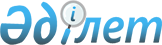 О пpовеpке pасчетов за наличную иностpанную валютуРаспоpяжение Пpемьеp-министpа Республики Казахстан от 18 янваpя 1995 г. N 25-p



          1. Во исполнение Указа Президента Республики Казахстан от 
9 января 1995 г. N 2013  
 U952013_ 
  "О мерах по упорядочению и развитию
валютного рынка Республики Казахстан на 1995 год" Министерству
финансов, Министерству внутренних дел и Государственному комитету
финансового контроля Республики Казахстан начиная с 16 января т.г.
производить совместные проверки соблюдения вновь установленного
порядка расчетов хозяйствующими субъектами: в гостиницах, казино,
барах, туристических бюро, торговых точках и др., ранее
осуществлявших свою деятельность по лицензиям на право выполнения
работ и оказания услуг за наличную иностранную валюту.




          При выявлении нарушений расчетов за наличную иностранную
валюту привлекать виновных лиц к установленной действующим
законодательством ответственности, вплоть до уголовной.




          2. Руководителям министерств, ведомств и главам областных,
Алматинской и Ленинской городских администраций обеспечить контроль
за выполнением пункта 2 Указа Президента Республики Казахстан.








              Премьер-министр









					© 2012. РГП на ПХВ «Институт законодательства и правовой информации Республики Казахстан» Министерства юстиции Республики Казахстан
				